Welcome to the XXXX  Scout Group Taster Event!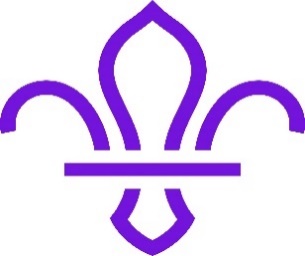 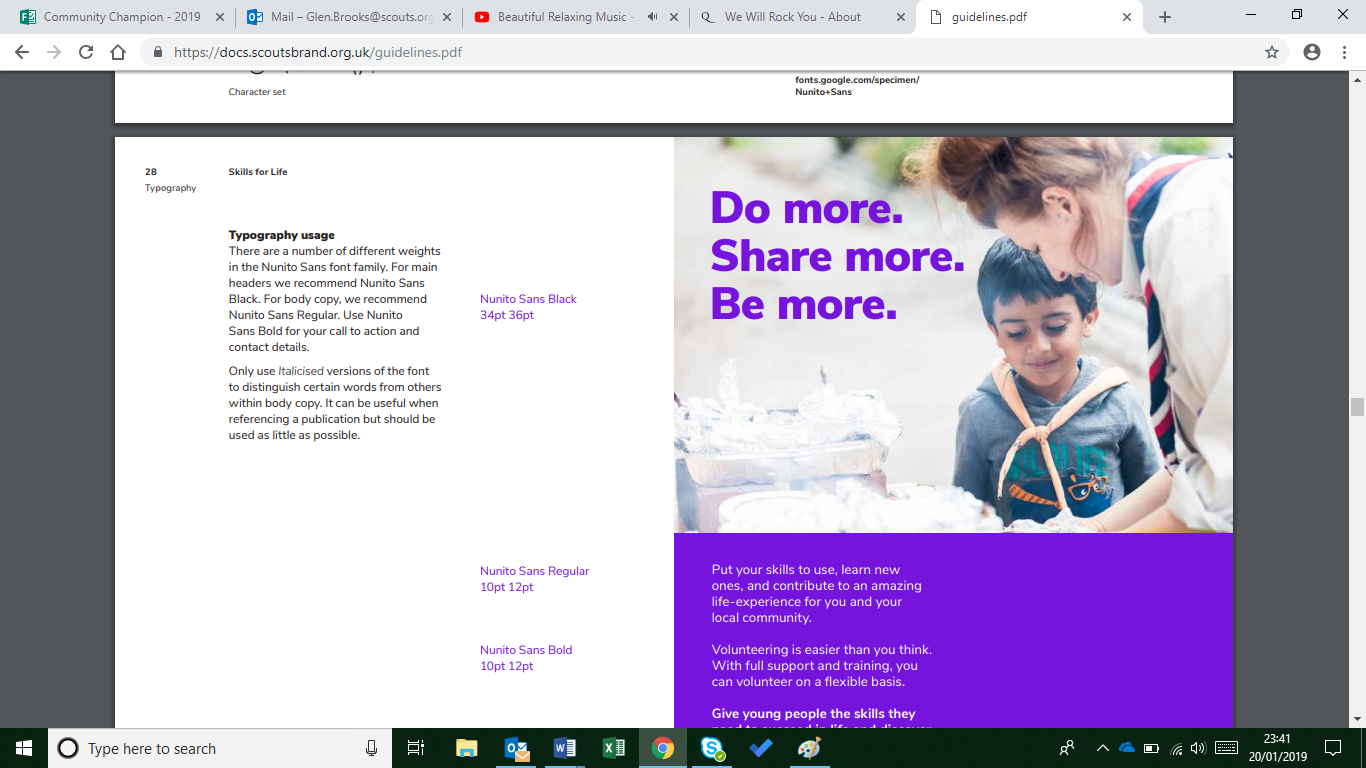 Beavers, Cubs, Scouts, ExplorersThank you for joining us today!We hope you had a great time, and enjoyed our taste of Beavers.  Our group meets at the Scout Hut, Church Road, Newtown and we cater for young people from 6 to 18 years old.Beavers: Mondays 6:30–7:30pm (6-8 year olds) Cubs: Tuesday 6:30–7:45pm (8-10 year olds)Scouts: Thursday 7:30– 9:00pm (10-14 year olds)Come along to the next session or contact: <Name> <email> <Mobile>  for more informationWater Bomb 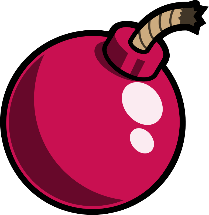 Pop Bottles 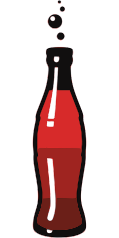 Making Fire 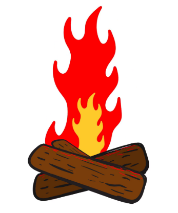 Marshmallows 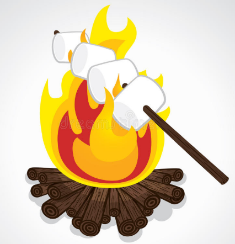 First Aid 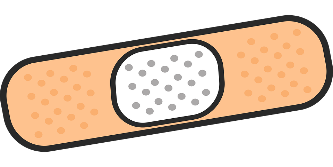 Shoe Laces 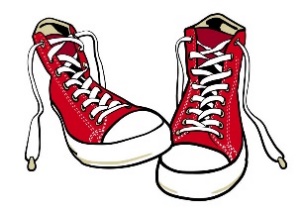 Edible Knots 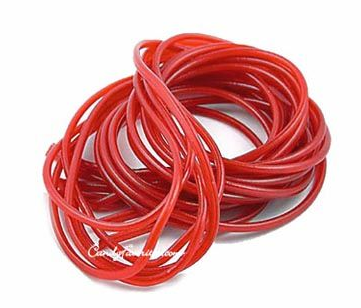 Map Symbols 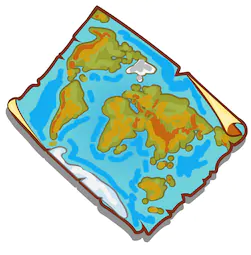 